Publicado en Sevilla (Andalucía) el 29/11/2023 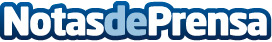 Repara tu Deuda Abogados cancela 18.756 € en Sevilla (Andalucía) con la Ley de Segunda OportunidadLa exonerada solicitó créditos para los estudios universitarios, pero se le hizo una bola de nieve y acudió al mecanismo de segunda oportunidad Datos de contacto:David GuerreroResponsable de Prensa655956735Nota de prensa publicada en: https://www.notasdeprensa.es/repara-tu-deuda-abogados-cancela-18-756-en Categorias: Nacional Derecho Finanzas Andalucia http://www.notasdeprensa.es